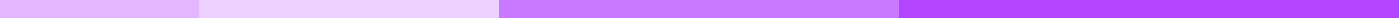 Rental Ledger From Private LandlordLandlord: John Doe
Tenant: Jane Smith
Property Address: 123 Maple Street, Anytown, Anystate
Lease Term: January 1, 2024 - December 31, 2024
Monthly Rent: $1,200Notes:The ledger above tracks monthly rent payments for the lease term specified."Debit" indicates the amount of rent due for each month."Credit" reflects payments received from the tenant."Balance Owed" shows the remaining balance after each transaction.Please ensure to update the ledger monthly or as per the agreement terms to keep an accurate record of rent payments. This ledger serves as an official record for both landlord and tenant regarding rent payments and outstanding balances.DateDescriptionDebit (Payment Due)Credit (Payment Received)Balance Owed2024-01-01January Rent$1,200$1,2002024-01-05Rent Payment$1,200$02024-02-01February Rent$1,200$1,2002024-02-05Rent Payment$1,200$02024-03-01March Rent$1,200$1,2002024-03-05Rent Payment$1,200$02024-04-01April Rent$1,200$1,2002024-04-05Rent Payment$1,200$02024-05-01May Rent$1,200$1,2002024-05-05Rent Payment$1,200$02024-06-01June Rent$1,200$1,2002024-06-05Rent Payment$1,200$0...............